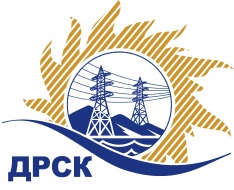 Акционерное Общество«Дальневосточная распределительная сетевая  компания»Протокол процедуры переторжкиСПОСОБ И ПРЕДМЕТ ЗАКУПКИ: запрос предложений в электронной форме на право  заключения договора на выполнение работ: Ремонт ограждения территории СП ВЭС, цеха по ремонту трансформаторов, производственного здания, филиал АЭС  (Лот № 726 раздел 1.1 ГКПЗ 2019).КОЛИЧЕСТВО ПОДАННЫХ ЗАЯВОК НА УЧАСТИЕ В ЗАКУПКЕ: 3 (три) заявки.НМЦ ЛОТА (в соответствии с Извещением о закупке): 4 745 000,00 руб. без НДС.ОТМЕТИЛИ:В соответствии с решением Закупочной комиссии (Протокол № 280/УР-Р от 05.04.2019 г.) к процедуре переторжки были допущены следующие участники:ООО "ДИНАСТИЯ" ИНН/КПП 2801128260/280101001ООО "Прогрессэнерготеплосервис" ИНН/КПП 2806006650/280601001  ООО "ЭК "Светотехника" ИНН/КПП 2801193968/280101001 Предмет переторжки: цена.Участие в процедуре переторжки приняли 2 (два) участника следующих участника:ООО "Прогрессэнерготеплосервис" ИНН/КПП 2806006650/280601001  ООО "ЭК "Светотехника" ИНН/КПП 2801193968/280101001 Участие в процедуре переторжки не принял 1 (один) участник, а именно:ООО "ДИНАСТИЯ" ИНН/КПП 2801128260/280101001Процедура переторжки осуществлялась с использованием средств электронной торговой площадки  https://rushydro.roseltorg.ru в присутствии секретаря Закупочной комиссии.Дата и время начала процедуры переторжки: 11 ч. 00 мин. (время благовещенское) 09.04.2019 г. Место проведения процедуры переторжки: https://rushydro.roseltorg.ruВ результате проведения переторжки условия заявок на участие в закупке были изменены следующим образом.Секретарь Закупочной комиссии 1 уровня  		                                          М.Г.ЕлисееваЧувашова О.В.(416-2) 397-242№ 280/УР-П09 апреля 2019 г.№п/пДата и время регистрации заявкиНаименование, адрес и ИНН Участника и/или его идентификационный номерЦена заявки до переторжки, 
руб. без НДС, Цена заявки после переторжки, 
руб. без НДС, 09-04-2019 05:43:19 [GMT +3]ООО "Прогрессэнерготеплосервис" 
ИНН/КПП 2806006650/280601001 4 708 160.544 540 000,0009-04-2019 05:38:19 [GMT +3]ООО "ЭК "Светотехника" 
ИНН/КПП 2801193968/280101001 4 744 185.954 540 150,95